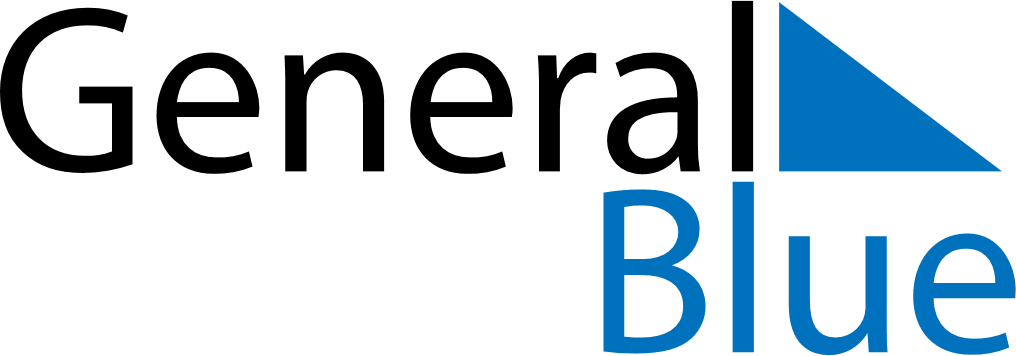 June 2024June 2024June 2024June 2024June 2024June 2024June 2024Chhindwara, Madhya Pradesh, IndiaChhindwara, Madhya Pradesh, IndiaChhindwara, Madhya Pradesh, IndiaChhindwara, Madhya Pradesh, IndiaChhindwara, Madhya Pradesh, IndiaChhindwara, Madhya Pradesh, IndiaChhindwara, Madhya Pradesh, IndiaSundayMondayMondayTuesdayWednesdayThursdayFridaySaturday1Sunrise: 5:30 AMSunset: 6:53 PMDaylight: 13 hours and 23 minutes.23345678Sunrise: 5:30 AMSunset: 6:54 PMDaylight: 13 hours and 24 minutes.Sunrise: 5:30 AMSunset: 6:54 PMDaylight: 13 hours and 24 minutes.Sunrise: 5:30 AMSunset: 6:54 PMDaylight: 13 hours and 24 minutes.Sunrise: 5:30 AMSunset: 6:55 PMDaylight: 13 hours and 25 minutes.Sunrise: 5:30 AMSunset: 6:55 PMDaylight: 13 hours and 25 minutes.Sunrise: 5:29 AMSunset: 6:55 PMDaylight: 13 hours and 25 minutes.Sunrise: 5:29 AMSunset: 6:56 PMDaylight: 13 hours and 26 minutes.Sunrise: 5:29 AMSunset: 6:56 PMDaylight: 13 hours and 26 minutes.910101112131415Sunrise: 5:30 AMSunset: 6:57 PMDaylight: 13 hours and 26 minutes.Sunrise: 5:30 AMSunset: 6:57 PMDaylight: 13 hours and 27 minutes.Sunrise: 5:30 AMSunset: 6:57 PMDaylight: 13 hours and 27 minutes.Sunrise: 5:30 AMSunset: 6:57 PMDaylight: 13 hours and 27 minutes.Sunrise: 5:30 AMSunset: 6:58 PMDaylight: 13 hours and 27 minutes.Sunrise: 5:30 AMSunset: 6:58 PMDaylight: 13 hours and 28 minutes.Sunrise: 5:30 AMSunset: 6:58 PMDaylight: 13 hours and 28 minutes.Sunrise: 5:30 AMSunset: 6:58 PMDaylight: 13 hours and 28 minutes.1617171819202122Sunrise: 5:30 AMSunset: 6:59 PMDaylight: 13 hours and 28 minutes.Sunrise: 5:30 AMSunset: 6:59 PMDaylight: 13 hours and 28 minutes.Sunrise: 5:30 AMSunset: 6:59 PMDaylight: 13 hours and 28 minutes.Sunrise: 5:31 AMSunset: 6:59 PMDaylight: 13 hours and 28 minutes.Sunrise: 5:31 AMSunset: 7:00 PMDaylight: 13 hours and 28 minutes.Sunrise: 5:31 AMSunset: 7:00 PMDaylight: 13 hours and 28 minutes.Sunrise: 5:31 AMSunset: 7:00 PMDaylight: 13 hours and 28 minutes.Sunrise: 5:31 AMSunset: 7:00 PMDaylight: 13 hours and 28 minutes.2324242526272829Sunrise: 5:32 AMSunset: 7:00 PMDaylight: 13 hours and 28 minutes.Sunrise: 5:32 AMSunset: 7:01 PMDaylight: 13 hours and 28 minutes.Sunrise: 5:32 AMSunset: 7:01 PMDaylight: 13 hours and 28 minutes.Sunrise: 5:32 AMSunset: 7:01 PMDaylight: 13 hours and 28 minutes.Sunrise: 5:32 AMSunset: 7:01 PMDaylight: 13 hours and 28 minutes.Sunrise: 5:33 AMSunset: 7:01 PMDaylight: 13 hours and 28 minutes.Sunrise: 5:33 AMSunset: 7:01 PMDaylight: 13 hours and 28 minutes.Sunrise: 5:33 AMSunset: 7:01 PMDaylight: 13 hours and 28 minutes.30Sunrise: 5:34 AMSunset: 7:01 PMDaylight: 13 hours and 27 minutes.